О проведении весенних экологических субботников по очистке, благоустройству, озеленению и санитарному содержанию населенных пунктов сельского поселения Миякибашевский сельсовет в 2016 годуВо исполнение Распоряжения Правительства Республики Башкортостан от 02 марта 2016 года №185-р., в целях улучшения санитарно-экологической обстановки на территории сельского поселения Миякибашевский сельсовет муниципального района Миякинский район Республики Башкортостан, постановляю:Провести с 16 апреля по 28 мая 2016 года экологические субботники по очистке, благоустройству и озеленению улиц, территории сельского поселения, парков, скверов, предприятий, учреждений, организаций.Утвердить прилагаемый состав организационного комитета по проведению экологических субботников (приложение 1).Утвердить план мероприятий по благоустройству территории сельского поселения Миякибашевский сельсовет на 2016 год (приложение 2).Руководителям организаций, предприятий, учреждений  рекомендовать:-принять меры по приведению в надлежащий порядок рабочих мест, производственных помещений, общественных и жилых зданий, дворов, улиц, дорог, территорий населенных пунктов; -обеспечить проведение экологических субботников по очистке и озеленению парков, садов, придомовых территорий, населенных пунктов, по благоустройству территорий объектов образования, здравоохранения, культурного досуга.Организационному комитету по проведению экологических месячников подвести итоги работы по очистке и благоустройству территории сельского поселения Миякибашевский сельсовет на 8 июня 2016 г .Контроль над выполнением данного постановления оставляю за собойГлава сельского поселения					Р.А. АминевПРИЛОЖЕНИЕ №1к постановлению главы сельского поселения Миякибашевский сельсоветот 13 апреля 2016 года № 23СОСТАВОрганизационного комитета администрации сельского поселения Миякибашевский сельсовет по проведению весенних экологических субботников по очистке, благоустройству и озеленению территорий населенных пунктов сельского поселения Миякибашевский сельсовет и санитарному содержанию в 2016 году1. Аминев Р.А. – глава сельского поселения Миякибашевский  сельсовет муниципального района Миякинский район Республики Башкортостан – руководительЧлены оргкомитета:2. Валиахметов В.Ф. – управляющий делами сельского поселения Миякибашевский  сельсовет муниципального района Миякинский район Республики Башкортостан3. Мансуров О.Г.  – директор МОБУ СОШ с. Анясево.4. Ахмерова Р.Т. – директор МОБУ СОШ д. Новый Мир.5. Динмухаметова Г.М. – директор СДК с. АнясевоУправляющий деламиадминистрации сельского поселенияМиякибашевский сельсоветмуниципального районаМиякинский районРеспублики Башкортостан                                 В.Ф. ВалиахметовПРИЛОЖЕНИЕ №2к постановлению главы сельского поселения Миякибашевский сельсовет от 13 апреля 2016 года №23Комплексный планмероприятий по благоустройству территориисельского поселения Миякибашевский сельсовет на 2016 год                  Рекомендовать:Депутатам Совета сельского поселения Миякибашевский сельсовет:-	провести разъяснительную работу с жителями частного сектора по очистке наведению порядка на придомовой территории;-	провести разъяснительную работу о запрете складирования строительных материалов на улицах;Старостам населенных пунктов, рекомендовать выявлять факты захламления территорий стихийными свалками.Руководителям учреждений, организаций, предприятий всех форм собственности, гражданам  произвести уборку территорий: -	привести в порядок (побелить, покрасить) ограждение вокруг своей  территории;-    определить для организаций и предприятий, независимо от их форм собственности, прилегающую к ним территорию для очистки наведения порядка до 50 м от границ по периметру, в зависимости от мест расположения организаций и предприятий;-       определить для граждан прилегающую придомовую территорию для очистки и наведения порядка до 10 м от границ земельного участка по периметру;-     организовать работу среди населения по приведению в порядок ограждений домовладений, фасадов домов, фасадов хозяйственных построек и подъездных путей к ним.-	произвести уборку несанкционированных свалок на территории сельского поселения;-	произвести ремонт и покраску всех памятников и мемориалов, уборку прилегающих к ним территории сельского поселения;-	произвести уборку кладбищ;-	организовать субботники на территории, закрепить всем участки и контролировать сроки выполнения до 07.06.2016 г.;Перечень мероприятийпо благоустройству и санитарной очистке,на территории сельского поселения Миякибашевский сельсоветУправляющий деламиадминистрации сельского поселенияМиякибашевский сельсоветмуниципального районаМиякинский районРеспублики Башкортостан                                 В.Ф.ВалиахметовБАШKОРТОСТАН РЕСПУБЛИКАҺЫМИӘКӘ РАЙОНЫМУНИЦИПАЛЬ РАЙОНЫНЫҢ МИӘКӘБАШ АУЫЛ СОВЕТЫАУЫЛ БИЛӘМӘҺЕХАКИМИӘТЕ 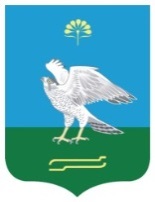 АДМИНИСТРАЦИЯСЕЛЬСКОГО ПОСЕЛЕНИЯ МИЯКИБАШЕВСКИЙ СЕЛЬСОВЕТ МУНИЦИПАЛЬНОГО РАЙОНА МИЯКИНСКИЙ РАЙОН РЕСПУБЛИКИ БАШКОРТОСТАНҠАРАРПОСТАНОВЛЕНИЕ13 апрель 2016 й.№ 2313 апреля 2016 г.№ п/пНаименование мероприятия12Очистка территорий населённых пунктов от мусора, в том числе ликвидация несанкционированных свалокОчистка зелёных насаждений от мусора и листвыРемонт и окраска скамеекОчистка бордюров и их побелкаРемонт, восстановление и окраска ограждений и заборовРемонт памятниковПосадка деревьев и кустарниковОбрезка деревьев и сухостояПосадка возле всех социально значимых зданий цветов и зеленых насаждений.